ΣΥΛΛΟΓΟΣ ΕΚΠΑΙΔΕΥΤΙΚΩΝ Π. Ε.                    Μαρούσι  7 –  5 – 2018                                                                                                                    ΑΜΑΡΟΥΣΙΟΥ                                                   Αρ. Πρ.: 109Ταχ. Δ/νση: Κηφισίας 211                                            Τ. Κ. 15124 Μαρούσι                                      Τηλ.: 210 8020697                                                                              Πληροφ.: Πολυχρονιάδης Δ. (6945394406)                                                                  Email:syll2grafeio@gmail.com                                      	Δικτυακός τόπος: http//: www.syllogosekpaideutikonpeamarousisou.grΨΗΦΙΣΜΑ  ΑΛΛΗΛΕΓΓΥΗΣ ΣΤΟΝ ΑΓΩΝΑ ΤΩΝ ΕΡΓΑΖΟΜΕΝΩΝ ΣΤΙΣ ΔΟΜΕΣ ΦΙΛΟΞΕΝΙΑΣ ΑΣΥΝΟΔΕΥΤΩΝ ΑΝΗΛΙΚΩΝ ΤΗΣ ΜΚΟ ΑΡΣΙΣΟι  εργαζόμενοι στις  Δομές Φιλοξενίας Ασυνόδευτων Ανηλίκων της ΑΡΣΙΣ ( Πυλαία, Ωραιόκαστρο, Ταγαράδες – Θεσσαλονίκης) έχουν κυριολεκτικά εξαναγκαστεί να προσφέρουν την εργασία τους «εθελοντικά», καθώς παρέμεναν για 3 μήνες απλήρωτοι.   Όλο αυτό το διάστημα, παρότι παρείχαν κανονικά τις υπηρεσίες τους όπως ακριβώς ορίζει η σύμβαση εργασίας τους και βρίσκονταν σε συνεχείς διαπραγματεύσεις με την εργοδοσία για την αποπληρωμή των δεδουλευμένων τους, η μοναδική απάντηση ήταν πως δεν υπάρχουν χρήματα και ότι ο μοναδικός υπαίτιος είναι το υπουργείο Οικονομικών. Αποφάσισαν να προχωρήσουν σε επίσχεση εργασία με σκοπό να ασκήσουν πίεση εργοδοσία και λειτουργούν με προσωπικό ασφαλείας για συνεχιστεί η προστασία των ασυνόδευτων ανήλικων που μένουν στις δομές. Το συγκεκριμένο παράδειγμα, είναι χαρακτηριστικό των γενικότερων εργασιακών συνθηκών που επικρατούν στις Μη Κυβερνητικές Οργανώσεις: απλήρωτες υπερωρίες, «μπλοκάκι» αντί για ασφάλιση, αναγκαστικός «εθελοντισμός», 3μηνες συμβάσεις και ηθικοί εκβιασμοί στο όνομα μιας αμφιλεγόμενης «φιλανθρωπίας». Στο όνομα της υποτιθέμενης «κοινωνικής προσφοράς» επιτελούνται συστηματικά σφοδρές καταπατήσεις της εργατικής νομοθεσίας (συνεχόμενες υπερωρίες, δουλειά τα Σαββατοκύριακα και τις αργίες ή ακόμη και απλήρωτη εργασία για μεγάλα χρονικά διαστήματα), που κρύβονται πίσω από την ταμπέλα του εθελοντισμού. Αυτό που τείνει να «ξεχνάει» επιμελώς η εκάστοτε εργοδοσία είναι πως πρόκειται για εργαζόμενους και όχι για εθελοντές. Τι ισχύει όμως αναφορικά με την καθυστέρηση της χρηματοδότησης; Ο μόνος υπόχρεος έναντι των εργαζομένων είναι ο εργοδότης, δηλαδή η διοίκηση της ΜΚΟ, η οποία και οφείλει να καταβάλλει έγκαιρα τη μισθοδοσία τους, ανεξαρτήτως της ροής χρηματοδότησης. Το πώς θα ρυθμιστεί κάτι τέτοιο είναι ζήτημα της εργοδοσίας και όχι του εργαζόμενου, ο οποίος παρέχει κανονικά την εργασία του και δικαιούται να αμείβεται κανονικά. Εξάλλου, είναι αστείο να θεωρείται πως δεν υπάρχουν χρήματα στις ΜΚΟ που ασχολούνται με «το μεταναστευτικό», με την περίσσια των χρημάτων που ρέουν σε αυτό το τεράστιο πλυντήριο συνειδήσεων (ευρωπαϊκά κονδύλια και κρατικές επιδοτήσεις). Δηλώνουμε την αμέριστη και αδιαπραγμάτευτη αλληλεγγύη μας στον αγώνα των εργαζομένων της ΑΡΣΙΣ και να τους στηρίξουμε ενεργά στη δίκαιη διεκδίκησή τους. ΑΛΛΗΛΕΓΓΥΗ ΣΤΟΝ ΑΓΩΝΑ ΤΩΝ ΑΠΛΗΡΩΤΩΝ ΕΡΓΑΖΟΜΕΝΩΝ ΣΤΙΣ ΔΟΜΕΣ ΦΙΛΟΞΕΝΙΑΣ ΑΣΥΝΟΔΕΥΤΩΝ ΑΝΗΛΙΚΩΝ ΤΗΣ ΜΚΟ ΑΡΣΙΣΑΜΕΣΗ ΚΑΤΑΒΟΛΗ ΤΩΝ ΔΕΔΟΥΛΕΥΜΕΝΩΝ ΤΟΥΣ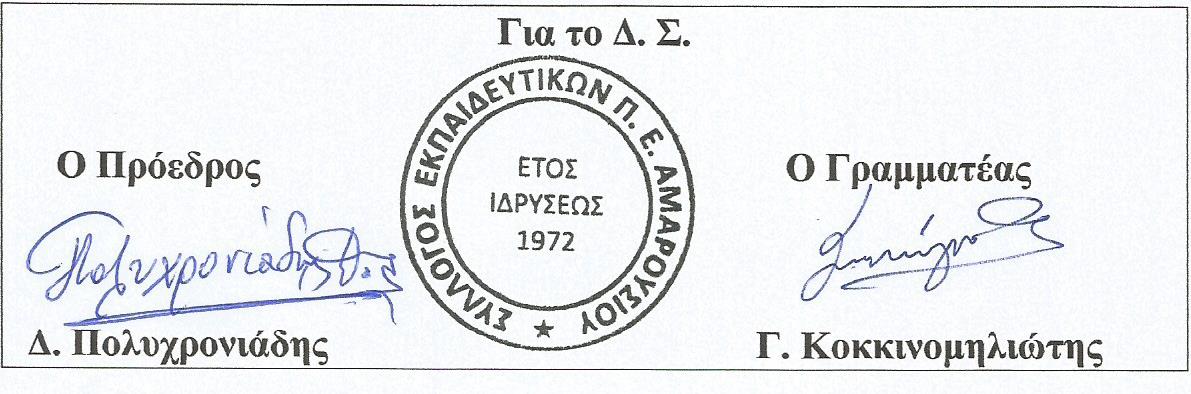 